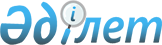 О внесении изменений в решение Илийского районного маслихата от 9 января 2019 года № 37-176 "О бюджетах поселка Боралдай и сельских округов Илийского района на 2019-2021 годы"Решение Илийского районного маслихата Алматинской области от 17 сентября 2019 года № 46-212. Зарегистрировано Департаментом юстиции Алматинской области 27 сентября 2019 года № 5266
      В соответствии с пунктом 4 статьи 106 Бюджетного кодекса Республики Казахстан от 4 декабря 2008 года, подпунктом 1) пункта 1 статьи 6 Закона Республики Казахстан от 23 января 2001 года "О местном государственном управлении и самоуправлении в Республике Казахстан", Илийский районный маслихат РЕШИЛ:
      1. Внести в решение Илийского районного маслихата "О бюджетах поселка Боралдай и сельских округов Илийского района на 2019-2021 годы" от 9 января 2019 года № 37-176 (зарегистрирован в Реестре государственной регистрации нормативных правовых актов № 5035, опубликован 4 февраля 2019 года в Эталонном контрольном банке нормативных правовых актов Республики Казахстан) следующие изменения:
      пункты 1, 2, 3, 4, 9, 10 указанного решения изложить в новой редакции:
       "1. Утвердить бюджет поселка Боралдай 2019-2021 годы согласно приложениям 1, 2, 3 к настоящему решению соответственно, в том числе на 2019 год в следующих объемах:
      1) доходы 379 395 тысяч тенге, в том числе:
      налоговые поступления 257 152 тысячи тенге; 
      поступления трансфертов 122 243 тысячи тенге;
      2) затраты 389 313 тысяч тенге;
      3) сальдо по операциям с финансовыми активами 0 тенге;
      4) дефицит (профицит) бюджета (-) 9 918 тысяч тенге;
      5) финансирование дефицита (использование профицита) бюджета 9 918 тысяч тенге.";
      "2. Утвердить бюджет Ащыбулакского сельского округа на 2019-2021 годы согласно приложениям 4, 5, 6 к настоящему решению соответственно, в том числе на 2019 год в следующих объемах:
      1) доходы 289 234 тысячи тенге, в том числе:
      налоговые поступления 211 922 тысячи тенге; 
      поступления трансфертов 77 312 тысяч тенге;
      2) затраты 302 784 тысячи тенге;
      3) сальдо по операциям с финансовыми активами 0 тенге;
      4) дефицит (профицит) бюджета (-) 13 550 тысяч тенге;
      5) финансирование дефицита (использование профицита) бюджета 13 550 тысяч тенге.";
      "3. Утвердить бюджет Байсеркенского сельского округа на 2019-2021 годы согласно приложениям 7, 8, 9 к настоящему решению соответственно, в том числе на 2019 год в следующих объемах:
      1) доходы 300 879 тысяч тенге, в том числе:
      налоговые поступления 287 141 тысяча тенге; 
      поступления трансфертов 13 738 тысяч тенге;
      2) затраты 332 952 тысячи тенге;
      3) сальдо по операциям с финансовыми активами 0 тенге;
      4) дефицит (профицит) бюджета (-) 32 073 тысячи тенге;
      5) финансирование дефицита (использование профицита) бюджета 32 073 тысячи тенге.";
      "4. Утвердить бюджет Жетыгенского сельского округа на 2019-2021 годы согласно приложениям 10, 11, 12 к настоящему решению соответственно, в том числе на 2019 год в следующих объемах:
      1) доходы 143 602 тысячи тенге, в том числе:
      налоговые поступления 109 884 тысячи тенге; 
      поступления трансфертов 33 718 тысяч тенге;
      2) затраты 156 248 тысяч тенге;
      3) сальдо по операциям с финансовыми активами 0 тенге;
      4) дефицит (профицит) бюджета (-) 12 646 тысяч тенге;
      5) финансирование дефицита (использование профицита) бюджета 12 646тысяч тенге.";
      "9. Утвердить бюджет Чапаевского сельского округа на 2019-2021 годы согласно приложениям 25, 26, 27 к настоящему решению соответственно, в том числе на 2019 год в следующих объемах:
      1) доходы 161 948 тысяч тенге, в том числе:
      налоговые поступления 59 909 тысяч тенге; 
      поступления трансфертов 102 039 тысяч тенге;
      2) затраты 167 084 тысячи тенге;
      3) сальдо по операциям с финансовыми активами 0 тенге;
      4) дефицит (профицит) бюджета (-) 5 136 тысяч тенге;
      5) финансирование дефицита (использование профицита) бюджета 5 136 тысяч тенге.";
      "10. Утвердить бюджет Энергетического сельского округа на 2019-2021 годы согласно приложениям 28, 29, 30 к настоящему решению соответственно, в том числе на 2019 год в следующих объемах:
      1) доходы 435 605 тысяч тенге, в том числе:
      налоговые поступления 398 158 тысяч тенге; 
      поступления трансфертов 37 447 тысяч тенге;
      2) затраты 463 236 тысяч тенге;
      3) сальдо по операциям с финансовыми активами 0 тенге;
      4) дефицит (профицит) бюджета (-) 27 631 тысяча тенге;
      5) финансирование дефицита (использование профицита) бюджета 27 631 тысяча тенге.".
      2. Приложения 1, 4, 7, 10, 25, 28 к указанному решению соответственно изложить в новой редакции согласно приложениям 1, 2, 3, 4, 5, 6 к настоящему решению.
      3. Контроль за исполнением настоящего решения возложить на постоянную комиссию Илийского районного маслихата "По вопросам бюджета, социально-экономического развития, транспорта, строительства, связи, промышленности, сельского хозяйства, земельных отношений и предпринимательства".
      4. Настоящее решение вводится в действие с 1 января 2019 года. Бюджет поселка Боралдай на 2019 год Бюджет Ащыбулакского сельского округа на 2019 год Бюджет Байсеркенского сельского округа на 2019 год Бюджет Жетыгенского сельского округа на 2019 год Бюджет Чапаевского сельского округа на 2019 год Бюджет Энергетического сельского округа на 2019 год
					© 2012. РГП на ПХВ «Институт законодательства и правовой информации Республики Казахстан» Министерства юстиции Республики Казахстан
				
      Председатель сессии Илийского районного маслихата 

С. Доненбаев

      Секретарь Илийского районного маслихата 

Р. Абилова
Приложение 1 к решению Илийского районного маслихата от 17 сентября 2019 года № 46-212 " О внесении изменений в решение Илийского районного маслихата от 9 января 2019 года № 37-176 " О бюджетах поселка Боралдай и сельских округов Илийского района на 2019-2021 годы"Приложение 1 к решению Илийского районного маслихата от 9 января 2019 года № 37-176 " О бюджетах поселка Боралдай и сельских округов Илийского района на 2019-2021 годы"
Категория
Категория
Категория
Категория
Категория
Сумма (тысяч тенге)
Класс
Класс
Класс
Класс
Сумма (тысяч тенге)
Подкласс
Подкласс
Подкласс
Сумма (тысяч тенге)
Специфика
Специфика
Сумма (тысяч тенге)
Наименование
Сумма (тысяч тенге)
І. Доходы
379 395
1
Налоговые поступления
257 152
01
Подоходный налог
125 119
2
Индивидуальный подоходный налог
125 119
04
Налоги на собственность
131 067
1
Налог на имущество
5 482
3
Земельный налог
5 500
4
Налог на транспортные средства
120 085
05
Внутренние налоги на товары, работы и услуги
966
4
Сборы за ведение предпринимательской и профессиональной деятельности
966
4
Поступление трансфертов
122 243
02
Трансферты из вышестоящих органов государственного управления
122 243
3
Трансферты из районного (города областного значения) бюджета
122 243
Функциональная группа
Функциональная группа
Функциональная группа
Функциональная группа
Функциональная группа
Функциональная группа
Сумма (тысяч тенге)
Функциональная подгруппа
Функциональная подгруппа
Функциональная подгруппа
Функциональная подгруппа
Функциональная подгруппа
Функциональная подгруппа
Сумма (тысяч тенге)
Администратор бюджетных программ
Администратор бюджетных программ
Администратор бюджетных программ
Администратор бюджетных программ
Администратор бюджетных программ
Сумма (тысяч тенге)
Программа
Программа
Программа
Программа
Сумма (тысяч тенге)
Подпрограмма
Подпрограмма
Подпрограмма
Сумма (тысяч тенге)
Наименование
Наименование
Сумма (тысяч тенге)
ІІ. Затраты
389 313
1
Государственные услуги общего характера
48 039
1
Представительные, исполнительные и другие органы, выполняющие общие функции государственного управления
48 539
124
Аппарат акима города районного значения, села, поселка, сельского округа
48 539
001
Услуги по обеспечению деятельности акима города районного значения,села, поселка, сельского округа
46 281
022
Капитальные расходы государственных органов
2 258
4
Образование
204 466
1
Дошкольное воспитание и обучение
201 316
124
Аппарат акима города районного значения, села, поселка, сельского округа
201 316
004
Дошкольное воспитание и обучение и организация медицинского обслуживания в организациях дошкольного воспитания и обучения
201 316
2
Начальное, основное среднее и общее среднее образование
3 150
124
Аппарат акима города районного значения, села, поселка, сельского округа
3 150
005
Организация бесплатного подвоза учащихся до ближайшей школы и обратно в сельской местности
3 150
7
Жилищно - коммунальное хозяйство
30 442
3
Благоустройство населенных пунктов
30 442
124
Аппарат акима города районного значения, села, поселка, сельского округа
30 442
008
Освещение улиц населенных пунктов
9 550
009
Обеспечение санитарии населенных пунктов
3 100
011
Благоустройство и озеленение населенных пунктов
17 792
8
Культура, спорт, туризм и информационное пространство
1038
1
Деятельность в области культуры
1038
124
Аппарат акима города районного значения, села, поселка, сельского округа
1038
006
Поддержка культурно-досуговой работы на местном уровне
1038
13
Прочие
26 806
9
Прочие
26 806
124
Аппарат акима города районного значения, села, поселка, сельского округа
26 806
040
Реализация мероприятий для решения вопросов обустройства населенных пунктов в реализацию мер по содействию экономическому развитию регионов в рамках Программы развития регионов до 2020 года
26 806
15
Трансферты
78 022
1
Трансферты
78 022
124
Аппарат акима города районного значения, села, поселка, сельского округа
78 022
043
Бюджетные изъятия
78 022
Категория
Категория
Категория
Категория
Категория
Сумма (тысяч тенге)
Класс
Класс
Класс
Класс
Сумма (тысяч тенге)
Подкласс
Подкласс
Подкласс
Сумма (тысяч тенге)
Специфика
Специфика
Сумма (тысяч тенге)
Наименование
Сумма (тысяч тенге)
5
Погашение бюджетных кредитов
0
01
Погашение бюджетных кредитов
0
1
Погашение бюджетных кредитов, выданных из государственного бюджета
0
Категория
Категория
Категория
Категория
Категория
Сумма (тысяч тенге)
Класс
Класс
Класс
Класс
Сумма (тысяч тенге)
Подкласс
Подкласс
Подкласс
Сумма (тысяч тенге)
Специфика
Специфика
Сумма (тысяч тенге)
Наименование
Сумма (тысяч тенге)
6
Поступления от продажи финансовых активов государства
0
01
Поступления от продажи финансовых активов государства
0
1
Поступления от продажи финансовых активов внутри страны
0
Категория
Категория
Категория
Категория
Категория
Сумма (тысяч тенге)
Класс
Класс
Класс
Класс
Сумма (тысяч тенге)
Подкласс
Подкласс
Подкласс
Сумма (тысяч тенге)
Специфика
Специфика
Сумма (тысяч тенге)
Наименование
Сумма (тысяч тенге)
V. Дефицит (профицит) бюджета
-9 918
VI. Финансирование дефицита (использование профицита) бюджета
9 918
8
Используемые остатки бюджетных средств
9 918
01
Остатки бюджетных средств
9 918
1
Свободные остатки бюджетных средств
9 918
Функциональная группа
Функциональная группа
Функциональная группа
Функциональная группа
Функциональная группа
Функциональная группа
Сумма (тысяч тенге)
Функциональная подгруппа
Функциональная подгруппа
Функциональная подгруппа
Функциональная подгруппа
Функциональная подгруппа
Сумма (тысяч тенге)
Администратор бюджетных программ
Администратор бюджетных программ
Администратор бюджетных программ
Администратор бюджетных программ
Сумма (тысяч тенге)
Программа
Программа
Программа
Сумма (тысяч тенге)
Подпрограмма
Подпрограмма
Сумма (тысяч тенге)
Наименование
Сумма (тысяч тенге)
16
Погашение займов
0
1
Погашение займов
0
124
Аппарат акима города районного значения, села, поселка, сельского округа
0
054
Возврат, использованных не по целевому назначению кредитов, выданных из районного (города областного значения) бюджета
0Приложение 2 к решению Илийского районного маслихата от 17 сентября 2019 года № 46-212 " О внесении изменений в решение Илийского районного маслихата от 9 января 2019 года № 37-176 " О бюджетах поселка Боралдай и сельских округов Илийского района на 2019-2021 годы"Приложение 4 к решению Илийского районного маслихата от 9 января 2019 года № 37-176 "О бюджетах поселка Боралдай и сельских округов Илийского района на 2019-2021 годы"
Категория
Категория
Категория
Категория
Категория
Сумма (тысяч тенге)
Класс
Класс
Класс
Класс
Сумма (тысяч тенге)
Подкласс
Подкласс
Подкласс
Сумма (тысяч тенге)
Специфика
Специфика
Сумма (тысяч тенге)
Наименование
Сумма (тысяч тенге)
І. Доходы
289 234
1
Налоговые поступления
211 922
01
Подоходный налог
77 755
2
Индивидуальный подоходный налог
77 755
04
Налоги на собственность
132 753
1
Налог на имущество
6 230
3
Земельный налог
4 857
4
Налог на транспортные средства
121 666
05
Внутренние налоги на товары, работы и услуги
1 414
4
Сборы за ведение предпринимательской и профессиональной деятельности
1 414
4
Поступление трансфертов
77 312
02
Трансферты из вышестоящих органов государственного управления
77 312
3
Трансферты из районного (города областного значения) бюджета
77 312
Функциональная группа
Функциональная группа
Функциональная группа
Функциональная группа
Функциональная группа
Функциональная группа
Сумма (тысяч тенге)
Функциональная подгруппа
Функциональная подгруппа
Функциональная подгруппа
Функциональная подгруппа
Функциональная подгруппа
Сумма (тысяч тенге)
Администратор бюджетных программ
Администратор бюджетных программ
Администратор бюджетных программ
Администратор бюджетных программ
Сумма (тысяч тенге)
Программа
Программа
Программа
Сумма (тысяч тенге)
Подпрограмма
Подпрограмма
Сумма (тысяч тенге)
Наименование
Сумма (тысяч тенге)
ІІ. Затраты
302 784
1
Государственные услуги общего характера
44 447
1
Представительные, исполнительные и другие органы, выполняющие общие функции государственного управления
44 447
124
Аппарат акима города районного значения, села, поселка, сельского округа
44 447
001
Услуги по обеспечению деятельности акима города районного значения, села, поселка, сельского округа
40 608
022
Капитальные расходы государственных органов
3 839
4
Образование
113 059
1
Дошкольное воспитание и обучение
72 900
124
Аппарат акима города районного значения, села, поселка, сельского округа
72 900
004
Дошкольное воспитание и обучение и организация медицинского обслуживания в организациях дошкольного воспитания и обучения
72 900
2
Начальное, основное среднее и общее среднее образование
40 159
124
Аппарат акима города районного значения, села, поселка, сельского округа
40 159
005
Организация бесплатного подвоза учащихся до ближайшей школы и обратно в сельской местности
40 159
7
Жилищно - коммунальное хозяйство
24 900
3
Благоустройство населенных пунктов
24 900
124
Аппарат акима города районного значения, села, поселка, сельского округа
24 900
008
Освещение улиц населенных пунктов
6 000
009
Обеспечение санитарии населенных пунктов
2 900
011
Благоустройство и озеленение населенных пунктов
16 000
8
Культура, спорт, туризм и информационное пространство
1 075
1
Деятельность в области культуры
1 075
124
Аппарат акима города районного значения, села, поселка, сельского округа
1 075
006
Поддержка культурно-досуговой работы на местном уровне
1 075
13
Прочие
24 353
9
Прочие
24 353
124
Аппарат акима города районного значения, села, поселка, сельского округа
24 353
040
Реализация мероприятий для решения вопросов обустройства населенных пунктов в реализацию мер по содействию экономическому развитию регионов в рамках Программы развития регионов до 2020 года
24 353
15
Трансферты
94 950
1
Трансферты
94 950
124
Аппарат акима города районного значения, села, поселка, сельского округа
94 950
043
Бюджетные изъятия
94 950
Категория
Категория
Категория
Категория
Категория
Сумма (тысяч тенге)
Класс
Класс
Класс
Класс
Сумма (тысяч тенге)
Подкласс
Подкласс
Подкласс
Сумма (тысяч тенге)
Специфика
Специфика
Сумма (тысяч тенге)
Наименование
Сумма (тысяч тенге)
5
Погашение бюджетных кредитов
0
01
Погашение бюджетных кредитов
0
1
Погашение бюджетных кредитов, выданных из государственного бюджета
0
Категория
Категория
Категория
Категория
Категория
Сумма (тысяч тенге)
Класс
Класс
Класс
Класс
Сумма (тысяч тенге)
Подкласс
Подкласс
Подкласс
Сумма (тысяч тенге)
Специфика
Специфика
Сумма (тысяч тенге)
Наименование
Сумма (тысяч тенге)
6
Поступления от продажи финансовых активов государства
0
01
Поступления от продажи финансовых активов государства
0
1
Поступления от продажи финансовых активов внутри страны
0
Категория
Категория
Категория
Категория
Категория
Сумма (тысяч тенге)
Класс
Класс
Класс
Класс
Сумма (тысяч тенге)
Подкласс
Подкласс
Подкласс
Сумма (тысяч тенге)
Специфика
Специфика
Сумма (тысяч тенге)
Наименование
Сумма (тысяч тенге)
V. Дефицит (профицит) бюджета
-13 550
VI. Финансирование дефицита (использование профицита) бюджета
13 550
8
Используемые остатки бюджетных средств
13 550
01
Остатки бюджетных средств
13 550
1
Свободные остатки бюджетных средств
13 550
Функциональная группа
Функциональная группа
Функциональная группа
Функциональная группа
Функциональная группа
Функциональная группа
Сумма (тысяч тенге)
Функциональная подгруппа
Функциональная подгруппа
Функциональная подгруппа
Функциональная подгруппа
Функциональная подгруппа
Сумма (тысяч тенге)
Администратор бюджетных программ
Администратор бюджетных программ
Администратор бюджетных программ
Администратор бюджетных программ
Сумма (тысяч тенге)
Программа
Программа
Программа
Сумма (тысяч тенге)
Подпрограмма
Подпрограмма
Сумма (тысяч тенге)
Наименование
Сумма (тысяч тенге)
16
Погашение займов
0
1
Погашение займов
0
124
Аппарат акима города районного значения, села, поселка, сельского округа
0
054
Возврат, использованных не по целевому назначению кредитов, выданных из районного (города областного значения) бюджета
0Приложение 3 к решению Илийского районного маслихата от 17 сентября 2019 года № 46-212 "О внесении изменений в решение Илийского районного маслихата от 9 января 2019 года № 37-176 "О бюджетах поселка Боралдай и сельских округов Илийского района на 2019-2021 годы"Приложение 7 к решению Илийского районного маслихата от 9 января 2019 года № 37-176 "О бюджетах поселка Боралдай и сельских округов Илийского района на 2019-2021 годы"
Категория
Категория
Категория
Категория
Категория
Сумма (тысяч тенге)
Класс
Класс
Класс
Класс
Сумма (тысяч тенге)
Подкласс
Подкласс
Подкласс
Сумма (тысяч тенге)
Специфика
Специфика
Сумма (тысяч тенге)
Наименование
Сумма (тысяч тенге)
І. Доходы
300 879
1
Налоговые поступления
287 141
01
Подоходный налог
142 452
2
Индивидуальный подоходный налог
142 452
04
Налоги на собственность
144 202
1
Налог на имущество
4 696
3
Земельный налог
9 908
4
Налог на транспортные средства
129 598
05
Внутренние налоги на товары, работы и услуги
487
4
Сборы за ведение предпринимательской и профессиональной деятельности
487
4
Поступление трансфертов
13 738
02
Трансферты из вышестоящих органов государственного управления
13 738
3
Трансферты из районного (города областного значения) бюджета
13 738
Функциональная группа
Функциональная группа
Функциональная группа
Функциональная группа
Функциональная группа
Функциональная группа
Сумма (тысяч тенге)
Функциональная подгруппа
Функциональная подгруппа
Функциональная подгруппа
Функциональная подгруппа
Функциональная подгруппа
Сумма (тысяч тенге)
Администратор бюджетных программ
Администратор бюджетных программ
Администратор бюджетных программ
Администратор бюджетных программ
Сумма (тысяч тенге)
Программа
Программа
Программа
Сумма (тысяч тенге)
Подпрограмма
Подпрограмма
Сумма (тысяч тенге)
Наименование
Сумма (тысяч тенге)
ІІ. Затраты
332 952
1
Государственные услуги общего характера
42 232
1
Представительные, исполнительные и другие органы, выполняющие общие функции государственного управления
42 232
124
Аппарат акима города районного значения, села, поселка, сельского округа
42 232
001
Услуги по обеспечению деятельности акима города районного значения,села,поселка, сельского округа
41 295
022
Капитальные расходы государственных органов
937
4
Образование
64 108
1
Дошкольное воспитание и обучение
50 418
124
Аппарат акима города районного значения, села, поселка, сельского округа
50 418
004
Дошкольное воспитание и обучение и организация медицинского обслуживания в организациях дошкольного воспитания и обучения
50 418
2
Начальное, основное среднее и общее среднее образование
13 690
124
Аппарат акима города районного значения, села, поселка, сельского округа
13 690
005
Организация бесплатного подвоза учащихся до ближайшей школы и обратно в сельской местности
13 690
7
Жилищно - коммунальное хозяйство
54 553
3
Благоустройство населенных пунктов
54 553
124
Аппарат акима города районного значения, села, поселка, сельского округа
54 553
008
Освещение улиц населенных пунктов
14 000
009
Обеспечение санитарии населенных пунктов
3 100
011
Благоустройство и озеленение населенных пунктов
37 453
8
Культура, спорт, туризм и информационное пространство
4 012
1
Деятельность в области культуры
4 012
124
Аппарат акима города районного значения, села, поселка, сельского округа
4 012
006
Поддержка культурно-досуговой работы на местном уровне
4 012
13
Прочие
27 141
9
Прочие
27 141
124
Аппарат акима города районного значения, села, поселка, сельского округа
27 141
040
Реализация мероприятий для решения вопросов обустройства населенных пунктов в реализацию мер по содействию экономическому развитию регионов в рамках Программы развития регионов до 2020 года
27 141
15
Трансферты
140 906
1
Трансферты
140 906
124
Аппарат акима города районного значения, села, поселка, сельского округа
140 906
043
Бюджетные изъятия
140 906
Категория
Категория
Категория
Категория
Категория
Сумма (тысяч тенге)
Класс
Класс
Класс
Класс
Сумма (тысяч тенге)
Подкласс
Подкласс
Подкласс
Сумма (тысяч тенге)
Специфика
Специфика
Сумма (тысяч тенге)
Наименование
Сумма (тысяч тенге)
5
Погашение бюджетных кредитов
0
01
Погашение бюджетных кредитов
0
1
Погашение бюджетных кредитов, выданных из государственного бюджета
0
Категория
Категория
Категория
Категория
Категория
Сумма (тысяч тенге)
Класс
Класс
Класс
Класс
Сумма (тысяч тенге)
Подкласс
Подкласс
Подкласс
Сумма (тысяч тенге)
Специфика
Специфика
Сумма (тысяч тенге)
Наименование
Сумма (тысяч тенге)
6
Поступления от продажи финансовых активов государства
0
01
Поступления от продажи финансовых активов государства
0
1
Поступления от продажи финансовых активов внутри страны
0
Категория
Категория
Категория
Категория
Категория
Сумма (тысяч тенге)
Класс
Класс
Класс
Класс
Сумма (тысяч тенге)
Подкласс
Подкласс
Подкласс
Сумма (тысяч тенге)
Специфика
Специфика
Сумма (тысяч тенге)
Наименование
Сумма (тысяч тенге)
V. Дефицит (профицит) бюджета
-32 073
VI. Финансирование дефицита (использование профицита) бюджета
32 073
8
Используемые остатки бюджетных средств
32 073
01
Остатки бюджетных средств
32 073
1
Свободные остатки бюджетных средств
32 073
Функциональная группа
Функциональная группа
Функциональная группа
Функциональная группа
Функциональная группа
Функциональная группа
Сумма (тысяч тенге)
Функциональная подгруппа
Функциональная подгруппа
Функциональная подгруппа
Функциональная подгруппа
Функциональная подгруппа
Сумма (тысяч тенге)
Администратор бюджетных программ
Администратор бюджетных программ
Администратор бюджетных программ
Администратор бюджетных программ
Сумма (тысяч тенге)
Программа
Программа
Программа
Сумма (тысяч тенге)
Подпрограмма
Подпрограмма
Сумма (тысяч тенге)
Наименование
Сумма (тысяч тенге)
16
Погашение займов
0
1
Погашение займов
0
124
Аппарат акима города районного значения, села, поселка, сельского округа
0
054
Возврат, использованных не по целевому назначению кредитов, выданных из районного (города областного значения) бюджета
0Приложение 4 к решению Илийского районного маслихата от 17 сентября 2019 года № 46-212 "О внесении изменений в решение Илийского районного маслихата от 9 января 2019 года № 37-176 "О бюджетах поселка Боралдай и сельских округов Илийского района на 2019-2021 годы"Приложение 10 к решению Илийского районного маслихата от 9 января 2019 года № 37-176 "О бюджетах поселка Боралдай и сельских округов Илийского района на 2019-2021 годы"
Категория
Категория
Категория
Категория
Категория
Сумма (тысяч тенге)
Класс
Класс
Класс
Класс
Сумма (тысяч тенге)
Подкласс
Подкласс
Подкласс
Сумма (тысяч тенге)
Специфика
Специфика
Сумма (тысяч тенге)
Наименование
Сумма (тысяч тенге)
І. Доходы
143 602
1
Налоговые поступления
109 884
01
Подоходный налог
52 103
2
Индивидуальный подоходный налог
52 103
04
Налоги на собственность
57 592
1
Налог на имущество
2 240
3
Земельный налог
4 877
4
Налог на транспортные средства
50 475
05
Внутренние налоги на товары, работы и услуги
189
4
Сборы за ведение предпринимательской и профессиональной деятельности
189 
4
Поступление трансфертов
33 718
02
Трансферты из вышестоящих органов государственного управления
33 718
3
Трансферты из районного (города областного значения) бюджета
33 718
Функциональная группа
Функциональная группа
Функциональная группа
Функциональная группа
Функциональная группа
Функциональная группа
Сумма (тысяч тенге)
Функциональная подгруппа
Функциональная подгруппа
Функциональная подгруппа
Функциональная подгруппа
Функциональная подгруппа
Сумма (тысяч тенге)
Администратор бюджетных программ
Администратор бюджетных программ
Администратор бюджетных программ
Администратор бюджетных программ
Сумма (тысяч тенге)
Программа
Программа
Программа
Сумма (тысяч тенге)
Подпрограмма
Подпрограмма
Сумма (тысяч тенге)
Наименование
Сумма (тысяч тенге)
ІІ. Затраты
156 248
1
Государственные услуги общего характера
43 407
1
Представительные, исполнительные и другие органы, выполняющие общие функции государственного управления
43 407
124
Аппарат акима города районного значения, села, поселка, сельского округа
43 407
001
Услуги по обеспечению деятельности акима города районного значения,села,поселка, сельского округа
42 860
022
Капитальные расходы государственных органов
547
4
Образование
63 834
1
Дошкольное воспитание и обучение
51 772
124
Аппарат акима города районного значения, села, поселка, сельского округа
51 772
004
Дошкольное воспитание и обучение и организация медицинского обслуживания в организациях дошкольного воспитания и обучения
51 772
2
Начальное, основное среднее и общее среднее образование
12 062
124
Аппарат акима города районного значения, села, поселка, сельского округа
12 062
005
Организация бесплатного подвоза учащихся до ближайшей школы и обратно в сельской местности
12 062
7
Жилищно - коммунальное хозяйство
22 410
3
Благоустройство населенных пунктов
22 410
124
Аппарат акима города районного значения, села, поселка, сельского округа
22 410
008
Освещение улиц населенных пунктов
4 895
009
Обеспечение санитарии населенных пунктов
2 143
011
Благоустройство и озеленение населенных пунктов
15 372
8
Культура, спорт, туризм и информационное пространство
3 238
1
Деятельность в области культуры
3 238
124
Аппарат акима города районного значения, села, поселка, сельского округа
3 238
006
Поддержка культурно-досуговой работы на местном уровне
3 238
13
Прочие
19 359
9
Прочие
19 359
124
Аппарат акима города районного значения, села, поселка, сельского округа
19 359
040
Реализация мероприятий для решения вопросов обустройства населенных пунктов в реализацию мер по содействию экономическому развитию регионов в рамках Программы развития регионов до 2020 года
19 359
15
Трансферты
4 000
1
Трансферты
4 000
124
Аппарат акима города районного значения, села, поселка, сельского округа
4 000
043
Бюджетные изъятия
4 000
Категория
Категория
Категория
Категория
Категория
Сумма (тысяч тенге)
Класс
Класс
Класс
Класс
Сумма (тысяч тенге)
Подкласс
Подкласс
Подкласс
Сумма (тысяч тенге)
Специфика
Специфика
Сумма (тысяч тенге)
Наименование
Сумма (тысяч тенге)
5
Погашение бюджетных кредитов
0
01
Погашение бюджетных кредитов
0
1
Погашение бюджетных кредитов, выданных из государственного бюджета
0
Категория
Категория
Категория
Категория
Категория
Сумма (тысяч тенге)
Класс
Класс
Класс
Класс
Сумма (тысяч тенге)
Подкласс
Подкласс
Подкласс
Сумма (тысяч тенге)
Специфика
Специфика
Сумма (тысяч тенге)
Наименование
Сумма (тысяч тенге)
6
Поступления от продажи финансовых активов государства
0
01
Поступления от продажи финансовых активов государства
0
1
Поступления от продажи финансовых активов внутри страны
0
Категория
Категория
Категория
Категория
Категория
Сумма (тысяч тенге)
Класс
Класс
Класс
Класс
Сумма (тысяч тенге)
Подкласс
Подкласс
Подкласс
Сумма (тысяч тенге)
Специфика
Специфика
Сумма (тысяч тенге)
Наименование
Сумма (тысяч тенге)
V. Дефицит (профицит) бюджета
-12 646
VI. Финансирование дефицита (использование профицита) бюджета
12 646
8
Используемые остатки бюджетных средств
12 646
01
Остатки бюджетных средств
12 646
1
Свободные остатки бюджетных средств
12 646
Функциональная группа
Функциональная группа
Функциональная группа
Функциональная группа
Функциональная группа
Функциональная группа
Сумма (тысяч тенге)
Функциональная подгруппа
Функциональная подгруппа
Функциональная подгруппа
Функциональная подгруппа
Функциональная подгруппа
Сумма (тысяч тенге)
Администратор бюджетных программ
Администратор бюджетных программ
Администратор бюджетных программ
Администратор бюджетных программ
Сумма (тысяч тенге)
Программа
Программа
Программа
Сумма (тысяч тенге)
Подпрограмма
Подпрограмма
Сумма (тысяч тенге)
Наименование
Сумма (тысяч тенге)
16
Погашение займов
0
1
Погашение займов
0
124
Аппарат акима города районного значения, села, поселка, сельского округа
0
054
Возврат, использованных не по целевому назначению кредитов, выданных из районного (города областного значения) бюджета
0Приложение 5 к решению Илийского районного маслихата от 17 сентября 2019 года № 46-212 "О внесении изменений в решение Илийского районного маслихата от 9 января 2019 года № 37-176 "О бюджетах поселка Боралдай и сельских округов Илийского района на 2019-2021 годы"Приложение 25 к решению Илийского районного маслихата от 9 января 2019 года № 37-176 "О бюджетах поселка Боралдай и сельских округов Илийского района на 2019-2021 годы"
Категория
Категория
Категория
Категория
Категория
Сумма (тысяч тенге)
Класс
Класс
Класс
Класс
Сумма (тысяч тенге)
Подкласс
Подкласс
Подкласс
Сумма (тысяч тенге)
Специфика
Специфика
Сумма (тысяч тенге)
Наименование
Сумма (тысяч тенге)
І. Доходы
161 948
1
Налоговые поступления
59 909
01
Подоходный налог
26 148
2
Индивидуальный подоходный налог
26 148
04
Налоги на собственность
33 158
1
Налог на имущество
1 195
3
Земельный налог
1 099
4
Налог на транспортные средства
30 864
05
Внутренние налоги на товары, работы и услуги
603
4
Сборы за ведение предпринимательской и профессиональной деятельности
603
4
Поступление трансфертов
102 039
02
Трансферты из вышестоящих органов государственного управления
102 039
3
Трансферты из районного (города областного значения) бюджета
102 039
Функциональная группа
Функциональная группа
Функциональная группа
Функциональная группа
Функциональная группа
Функциональная группа
Сумма (тысяч тенге)
Функциональная подгруппа
Функциональная подгруппа
Функциональная подгруппа
Функциональная подгруппа
Функциональная подгруппа
Сумма (тысяч тенге)
Администратор бюджетных программ
Администратор бюджетных программ
Администратор бюджетных программ
Администратор бюджетных программ
Сумма (тысяч тенге)
Программа
Программа
Программа
Сумма (тысяч тенге)
Подпрограмма
Подпрограмма
Сумма (тысяч тенге)
Наименование
Сумма (тысяч тенге)
ІІ. Затраты
167 084
1
Государственные услуги общего характера
84 961
1
Представительные, исполнительные и другие органы, выполняющие общие функции государственного управления
84 961
124
Аппарат акима города районного значения, села, поселка, сельского округа
84 961
001
Услуги по обеспечению деятельности акима города районного значения,села,поселка, сельского округа
27 410
022
Капитальные расходы государственных органов
57 551
4
Образование
51 506
1
Дошкольное воспитание и обучение
44 359
124
Аппарат акима города районного значения, села, поселка, сельского округа
44 359
004
Дошкольное воспитание и обучение и организация медицинского обслуживания в организациях дошкольного воспитания и обучения
44 359
2
Начальное, основное среднее и общее среднее образование
7 147
124
Аппарат акима города районного значения, села, поселка, сельского округа
7 147
005
Организация бесплатного подвоза учащихся до ближайшей школы и обратно в сельской местности
7 147
7
Жилищно - коммунальное хозяйство
17 125
3
Благоустройство населенных пунктов
17 125
124
Аппарат акима города районного значения, села, поселка, сельского округа
17 125
008
Освещение улиц населенных пунктов
4 300
009
Обеспечение санитарии населенных пунктов
2 000
011
Благоустройство и озеленение населенных пунктов
10 825
8
Культура, спорт, туризм и информационное пространство
5 136
1
Деятельность в области культуры
5 136
124
Аппарат акима города районного значения, села, поселка, сельского округа
5 136
006
Поддержка культурно-досуговой работы на местном уровне
5 136
13
Прочие
8 356
9
Прочие
8 356
124
Аппарат акима города районного значения, села, поселка, сельского округа
8 356
040
Реализация мероприятий для решения вопросов обустройства населенных пунктов в реализацию мер по содействию экономическому развитию регионов в рамках Программы развития регионов до 2020 года
8 356
Категория
Категория
Категория
Категория
Категория
Сумма (тысяч тенге)
Класс
Класс
Класс
Класс
Сумма (тысяч тенге)
Подкласс
Подкласс
Подкласс
Сумма (тысяч тенге)
Специфика
Специфика
Сумма (тысяч тенге)
Наименование
Сумма (тысяч тенге)
5
Погашение бюджетных кредитов
0
01
Погашение бюджетных кредитов
0
1
Погашение бюджетных кредитов, выданных из государственного бюджета
0
Категория
Категория
Категория
Категория
Категория
Сумма (тысяч тенге)
Класс
Класс
Класс
Класс
Сумма (тысяч тенге)
Подкласс
Подкласс
Подкласс
Сумма (тысяч тенге)
Специфика
Специфика
Сумма (тысяч тенге)
Наименование
Сумма (тысяч тенге)
6
Поступления от продажи финансовых активов государства
0
01
Поступления от продажи финансовых активов государства
0
1
Поступления от продажи финансовых активов внутри страны
0
Категория
Категория
Категория
Категория
Категория
Сумма (тысяч тенге)
Класс
Класс
Класс
Класс
Сумма (тысяч тенге)
Подкласс
Подкласс
Подкласс
Сумма (тысяч тенге)
Специфика
Специфика
Сумма (тысяч тенге)
Наименование
Сумма (тысяч тенге)
V. Дефицит (профицит) бюджета
-5 136
VI. Финансирование дефицита (использование профицита) бюджета
5 136
8
Используемые остатки бюджетных средств
5 136
01
Остатки бюджетных средств
5 136
1
Свободные остатки бюджетных средств
5 136
Функциональная группа
Функциональная группа
Функциональная группа
Функциональная группа
Функциональная группа
Функциональная группа
Сумма (тысяч тенге)
Функциональная подгруппа
Функциональная подгруппа
Функциональная подгруппа
Функциональная подгруппа
Функциональная подгруппа
Сумма (тысяч тенге)
Администратор бюджетных программ
Администратор бюджетных программ
Администратор бюджетных программ
Администратор бюджетных программ
Сумма (тысяч тенге)
Программа
Программа
Программа
Сумма (тысяч тенге)
Подпрограмма
Подпрограмма
Сумма (тысяч тенге)
Наименование
Сумма (тысяч тенге)
16
Погашение займов
0
1
Погашение займов
0
124
Аппарат акима города районного значения, села, поселка, сельского округа
0
054
Возврат, использованных не по целевому назначению кредитов, выданных из районного (города областного значения) бюджета
0Приложение 6 к решению Илийского районного маслихата от 17 сентября 2019 года № 46-212 "О внесении изменений в решение Илийского районного маслихата от 9 января 2019 года № 37-176 "О бюджетах поселка Боралдай и сельских округов Илийского района на 2019-2021 годы"Приложение 28 к решению Илийского районного маслихата от 9 января 2019 года № 37-176 "О бюджетах поселка Боралдай и сельских округов Илийского района на 2019-2021 годы"
Категория
Категория
Категория
Категория
Категория
Сумма (тысяч тенге)
Класс
Класс
Класс
Класс
Сумма (тысяч тенге)
Подкласс
Подкласс
Подкласс
Сумма (тысяч тенге)
Специфика
Специфика
Сумма (тысяч тенге)
Наименование
Сумма (тысяч тенге)
І. Доходы
435 605
1
Налоговые поступления
398 158
01
Подоходный налог
227 512
2
Индивидуальный подоходный налог
227 512
04
Налоги на собственность
169 229
1
Налог на имущество
5 621
3
Земельный налог
7 046
4
Налог на транспортные средства
156 562
05
Внутренние налоги на товары, работы и услуги
1 417
4
Сборы за ведение предпринимательской и профессиональной деятельности
1 417
4
Поступление трансфертов
 37 447
02
Трансферты из вышестоящих органов государственного управления
37 447
3
Трансферты из районного (города областного значения) бюджета
37 447
Функциональная группа
Функциональная группа
Функциональная группа
Функциональная группа
Функциональная группа
Функциональная группа
Сумма (тысяч тенге)
Функциональная подгруппа
Функциональная подгруппа
Функциональная подгруппа
Функциональная подгруппа
Функциональная подгруппа
Сумма (тысяч тенге)
Администратор бюджетных программ
Администратор бюджетных программ
Администратор бюджетных программ
Администратор бюджетных программ
Сумма (тысяч тенге)
Программа
Программа
Программа
Сумма (тысяч тенге)
Подпрограмма
Подпрограмма
Сумма (тысяч тенге)
Наименование
Сумма (тысяч тенге)
ІІ. Затраты
463 236
1
Государственные услуги общего характера
46 504
1
Представительные, исполнительные и другие органы, выполняющие общие функции государственного управления
46 504
124
Аппарат акима города районного значения, села, поселка, сельского округа
46 504
001
Услуги по обеспечению деятельности акима города районного значения,села,поселка, сельского округа
44 967
022
Капитальные расходы государственных органов
1 547
4
Образование
76 707
1
Дошкольное воспитание и обучение
66 172
124
Аппарат акима города районного значения, села, поселка, сельского округа
66 172
004
Дошкольное воспитание и обучение и организация медицинского обслуживания в организациях дошкольного воспитания и обучения
66 172
2
Начальное, основное среднее и общее среднее образование
10 535
124
Аппарат акима города районного значения, села, поселка, сельского округа
10 535
005
Организация бесплатного подвоза учащихся до ближайшей школы и обратно в сельской местности
10 535
7
Жилищно - коммунальное хозяйство
61 954
3
Благоустройство населенных пунктов
61 954
124
Аппарат акима города районного значения, села, поселка, сельского округа
61 954
008
Освещение улиц населенных пунктов
19 613
009
Обеспечение санитарии населенных пунктов
5 154
011
Благоустройство и озеленение населенных пунктов
37 187
8
Культура, спорт, туризм и информационное пространство
11 000
1
Деятельность в области культуры
11 000
124
Аппарат акима города районного значения, села, поселка, сельского округа
11 000
006
Поддержка культурно-досуговой работы на местном уровне
11 000
13
Прочие
24 129
9
Прочие
24 129
124
Аппарат акима города районного значения, села, поселка, сельского округа
24 129
040
Реализация мероприятий для решения вопросов обустройства населенных пунктов в реализацию мер по содействию экономическому развитию регионов в рамках Программы развития регионов до 2020 года
24 129
15
Трансферты
242 942
1
Трансферты
242 942
124
Аппарат акима города районного значения, села, поселка, сельского округа
242 942
043
Бюджетные изъятия
242 942
Категория
Категория
Категория
Категория
Категория
Сумма (тысяч тенге)
Класс
Класс
Класс
Класс
Сумма (тысяч тенге)
Подкласс
Подкласс
Подкласс
Сумма (тысяч тенге)
Специфика
Специфика
Сумма (тысяч тенге)
Наименование
Сумма (тысяч тенге)
5
Погашение бюджетных кредитов
0
01
Погашение бюджетных кредитов
0
1
Погашение бюджетных кредитов, выданных из государственного бюджета
0
Категория
Категория
Категория
Категория
Категория
Сумма (тысяч тенге)
Класс
Класс
Класс
Класс
Сумма (тысяч тенге)
Подкласс
Подкласс
Подкласс
Сумма (тысяч тенге)
Специфика
Специфика
Сумма (тысяч тенге)
Наименование
Сумма (тысяч тенге)
6
Поступления от продажи финансовых активов государства
0
01
Поступления от продажи финансовых активов государства
0
1
Поступления от продажи финансовых активов внутри страны
0
Категория
Категория
Категория
Категория
Категория
Сумма (тысяч тенге)
Класс
Класс
Класс
Класс
Сумма (тысяч тенге)
Подкласс
Подкласс
Подкласс
Сумма (тысяч тенге)
Специфика
Специфика
Сумма (тысяч тенге)
Наименование
Сумма (тысяч тенге)
V. Дефицит (профицит) бюджета
-27 631
VI. Финансирование дефицита (использование профицита) бюджета
27 631
8
Используемые остатки бюджетных средств
27 631
01
Остатки бюджетных средств
27 631
1
Свободные остатки бюджетных средств
27 631
Функциональная группа
Функциональная группа
Функциональная группа
Функциональная группа
Функциональная группа
Функциональная группа
Сумма (тысяч тенге)
Функциональная подгруппа
Функциональная подгруппа
Функциональная подгруппа
Функциональная подгруппа
Функциональная подгруппа
Сумма (тысяч тенге)
Администратор бюджетных программ
Администратор бюджетных программ
Администратор бюджетных программ
Администратор бюджетных программ
Сумма (тысяч тенге)
Программа
Программа
Программа
Сумма (тысяч тенге)
Подпрограмма
Подпрограмма
Сумма (тысяч тенге)
Наименование
Сумма (тысяч тенге)
16
Погашение займов
0
1
Погашение займов
0
124
Аппарат акима города районного значения, села, поселка, сельского округа
0
054
Возврат, использованных не по целевому назначению кредитов, выданных из районного (города областного значения) бюджета
0